„KARAIBY NA NIBY”1.HAITI – Jedna z 3 wysp na Archipelagu Karaibskim. 2 pozostałe to Barbados i Jamajka. Parkowa wysepka Haiti to okrąg otoczony roślinnością i drzewami z cieplejszych stref klimatycznych. Pośrodku zaś będzie wznosić się wielka góra, z której będzie widok na cały archipelag.GATUNKI DRZEW I KRZEWÓWMROZOODPORNYCHNA HAITIPALMA TRACHYCARPUS „SZORSTKOWIEC”   - 20 STOPNI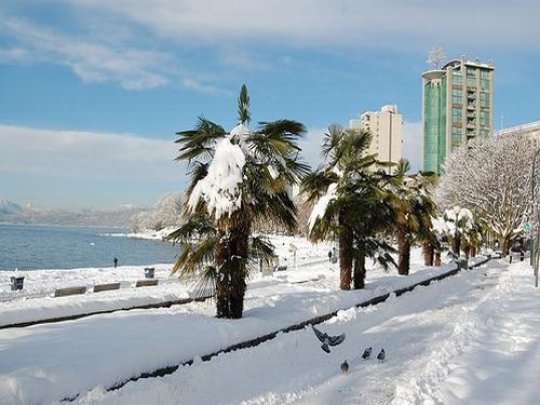 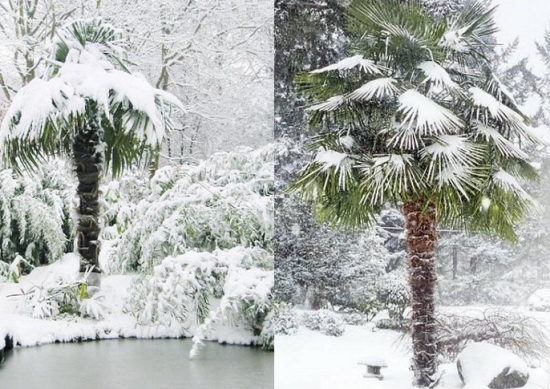 PAULOWNIA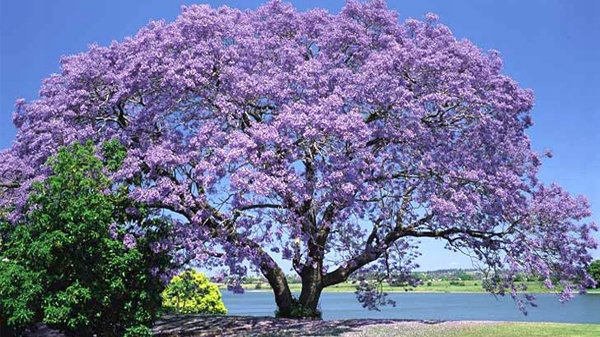 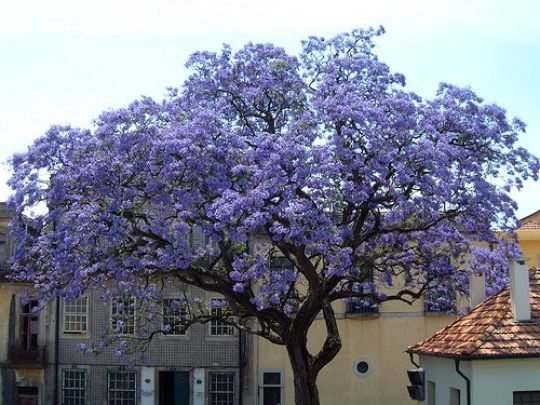 ALIBICJA – „ŚWIECI W NOCY”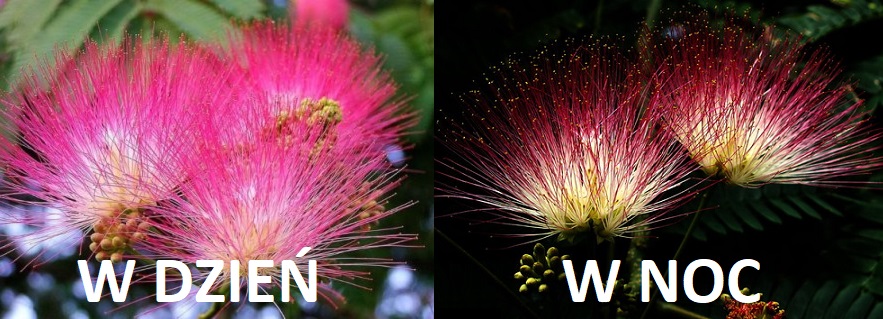 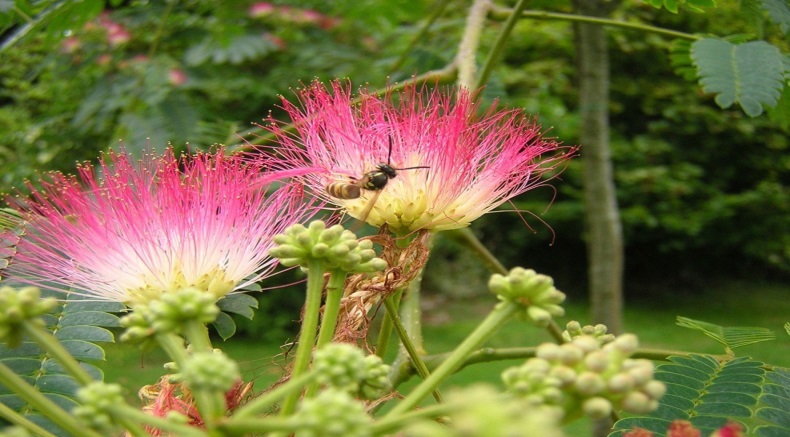 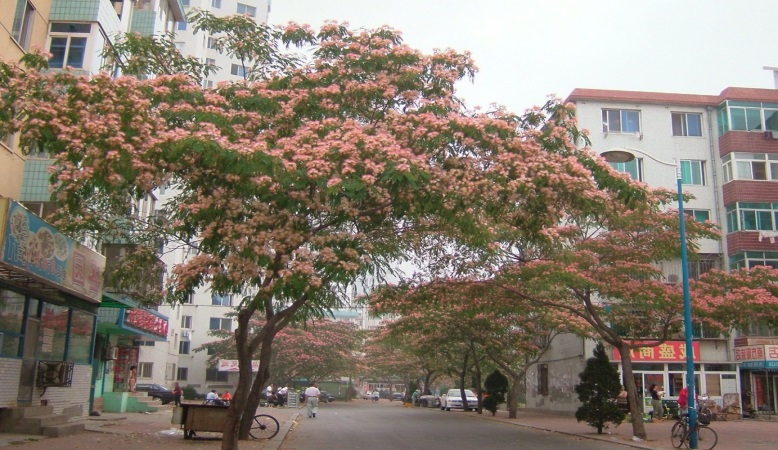 ALIBICJA CZEKOLADOWA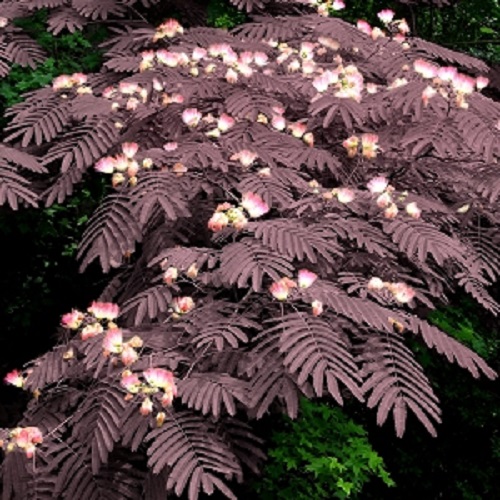 DRZEWKO WARZYWNE CEDRELLA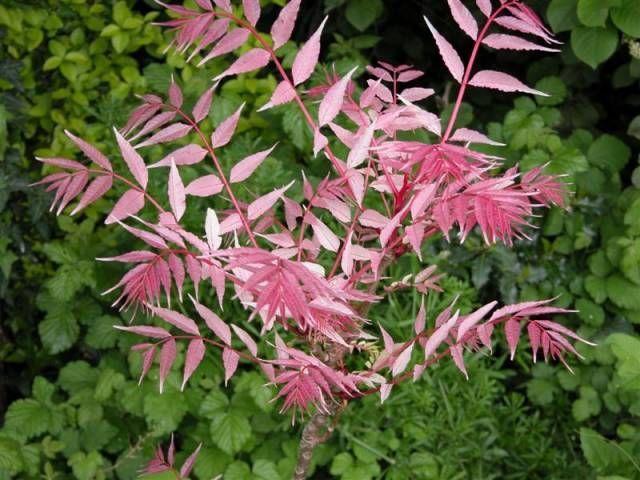 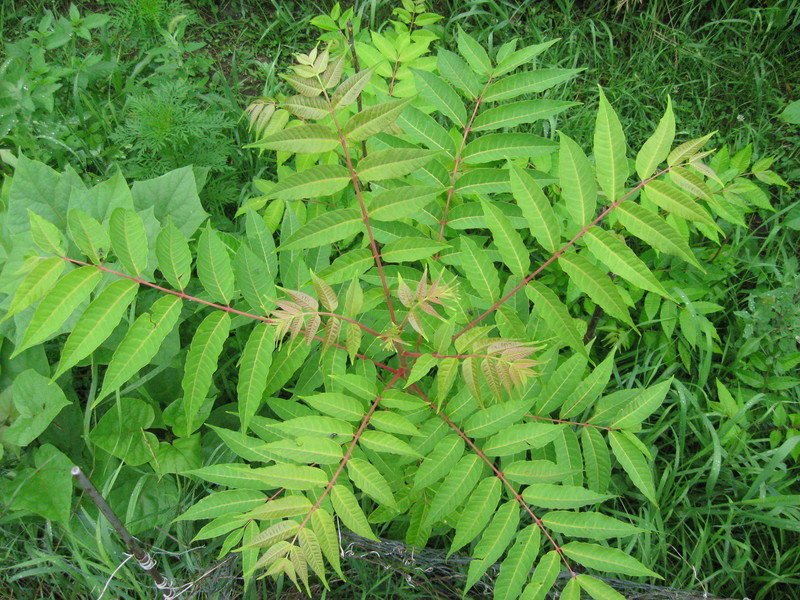 EUKALIPTUS GUNNI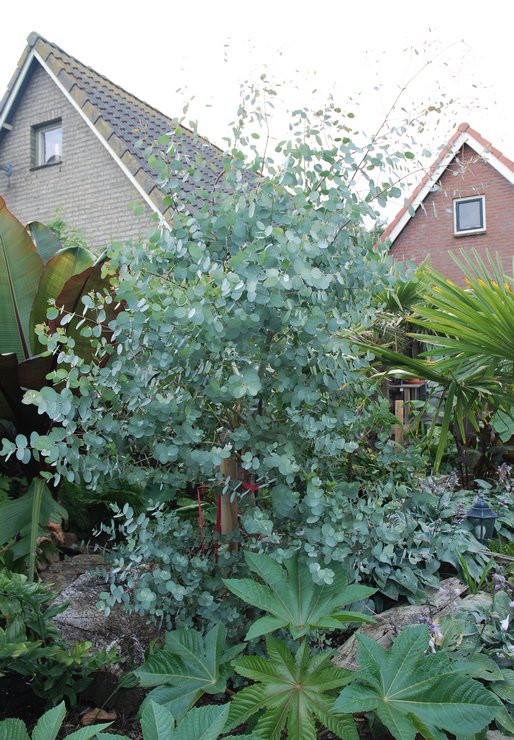 2.BARBADOS – 2 Wysepka na Archipelagu Karaibskim. Jak Haiti będzie obsadzona roślinnością kojarzoną z Krajami Gorącymi.GATUNKI DRZEW I KRZEWÓWMROZOODPORNYCHNA BARBADOSPALMA  TRACHYCARPUS „SZORSTKOWIEC”ŚNIEGOWIEC WIRGINIJSKI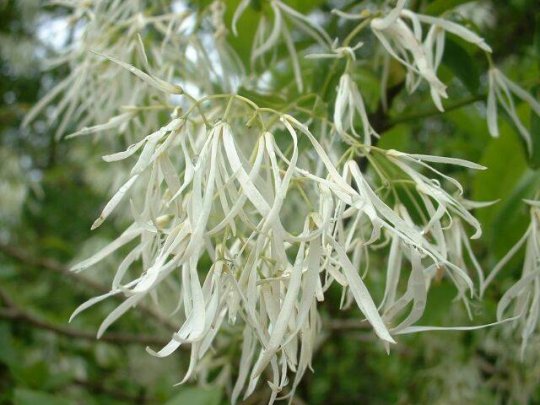 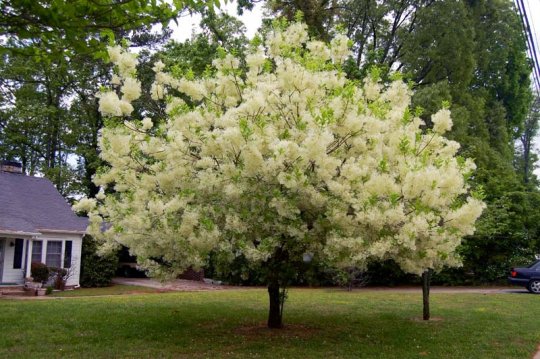 ARAUKARIA CHILIJSKA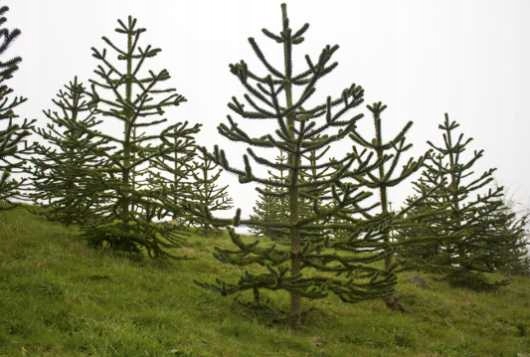 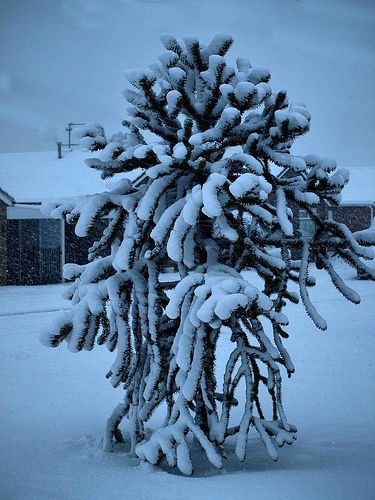 GUNNERA(TEN GATUNEK „MOŻE” POJAWIĆ SIĘ SZTUCZNY,ALE NIEKONIECZNIE)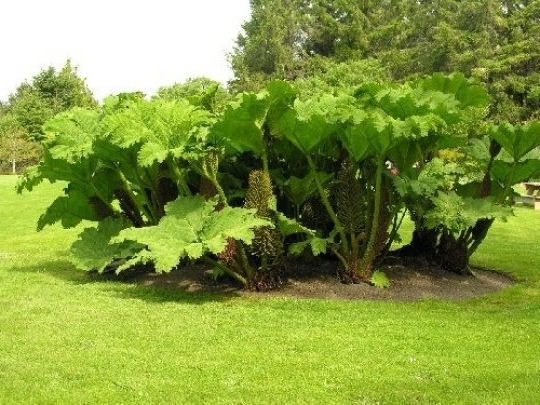 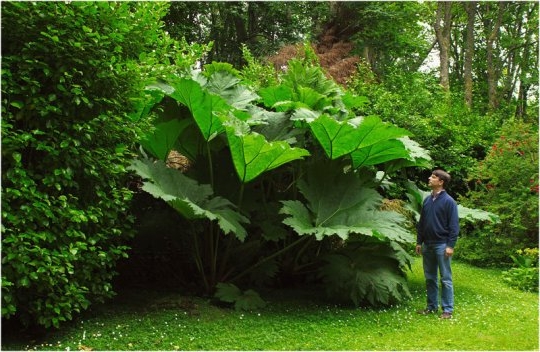 3.JAMAJKA – 3 Wysepka na Archipelagu Karaibskim. Tak jak 2 pozostałe wysepki parkowe w niej także znajdziemy drzewa i krzewy z krajów Ameryki Północnej i Południowej.GATUNKI DRZEW I KRZEWÓWMROZOODPORNYCHNA JAMAJCEPALMA  TRACHYCARPUS „SZORSTKOWIEC”MAGNOLIA NIEBIESKA „BLUE OPAL”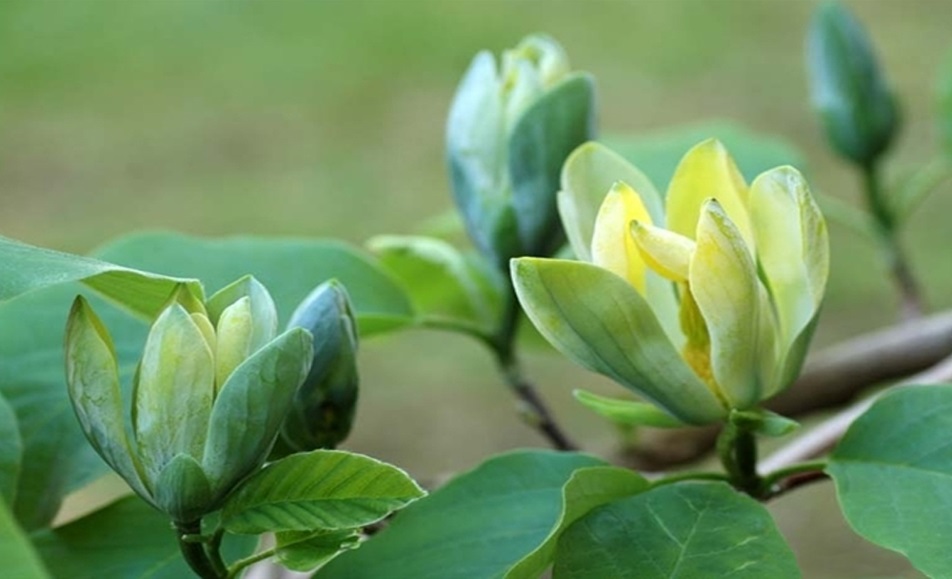 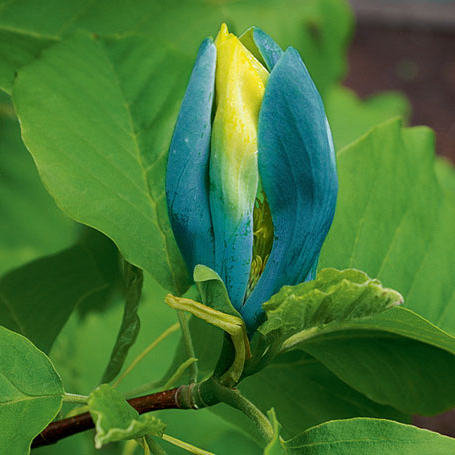 JUDASZOWIEC „THE RISING SUN”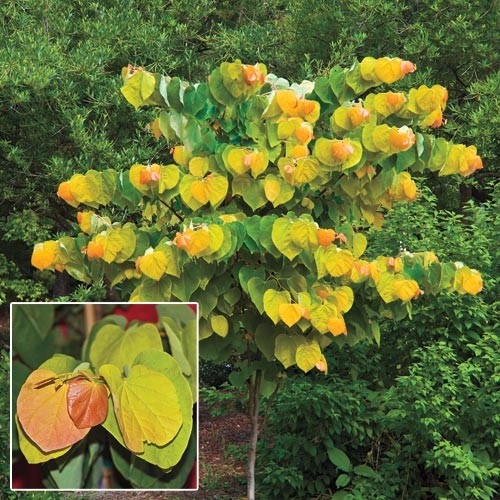 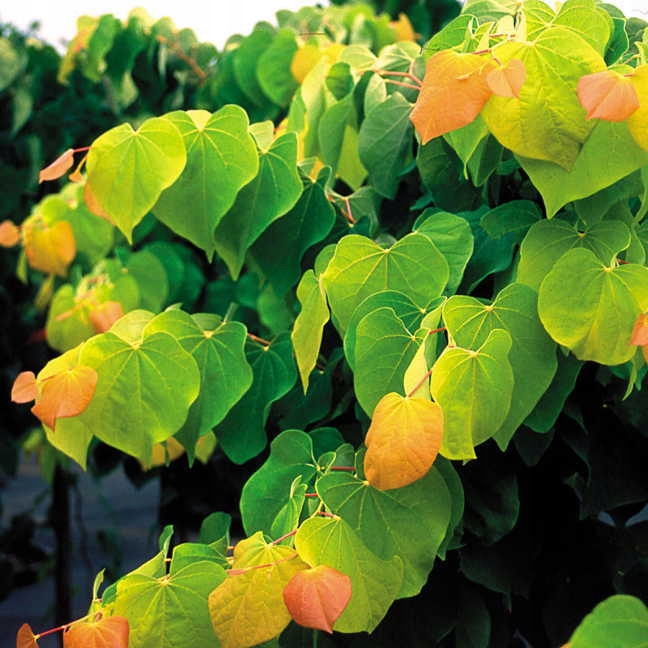 JUDASZOWIEC „RUBY”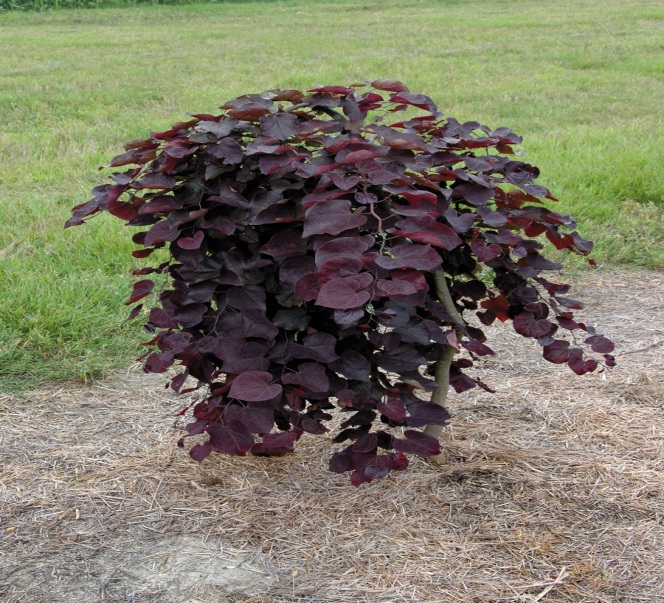 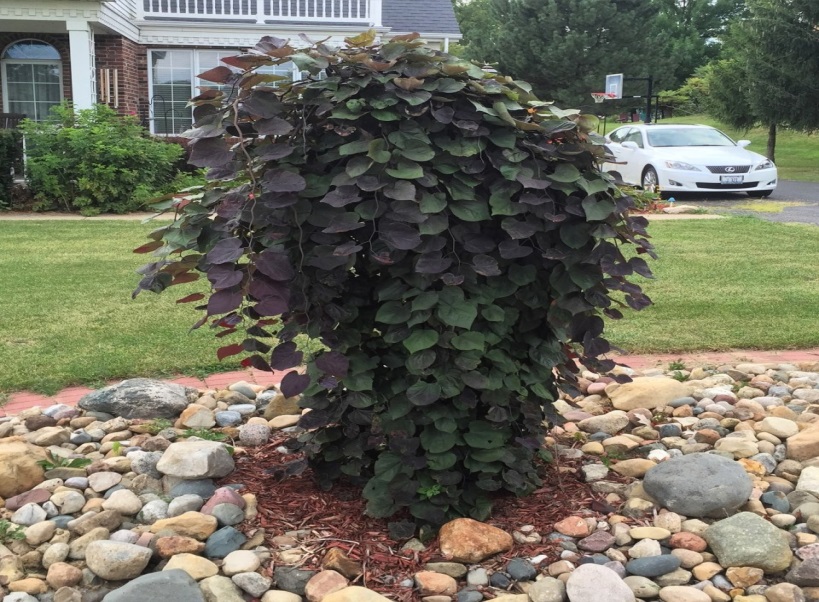 JUDASZOWIEC „CAROLINA SWEETHEART”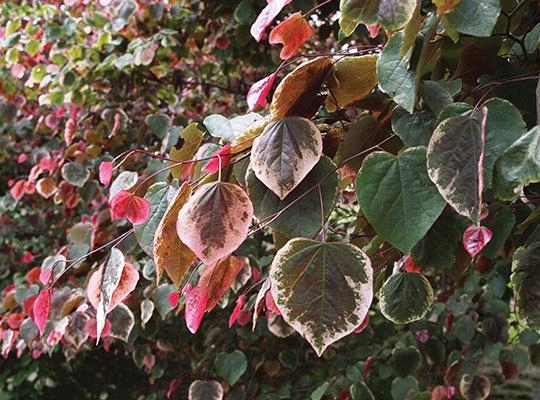 JUDASZOWIEC „ALLEY CAT”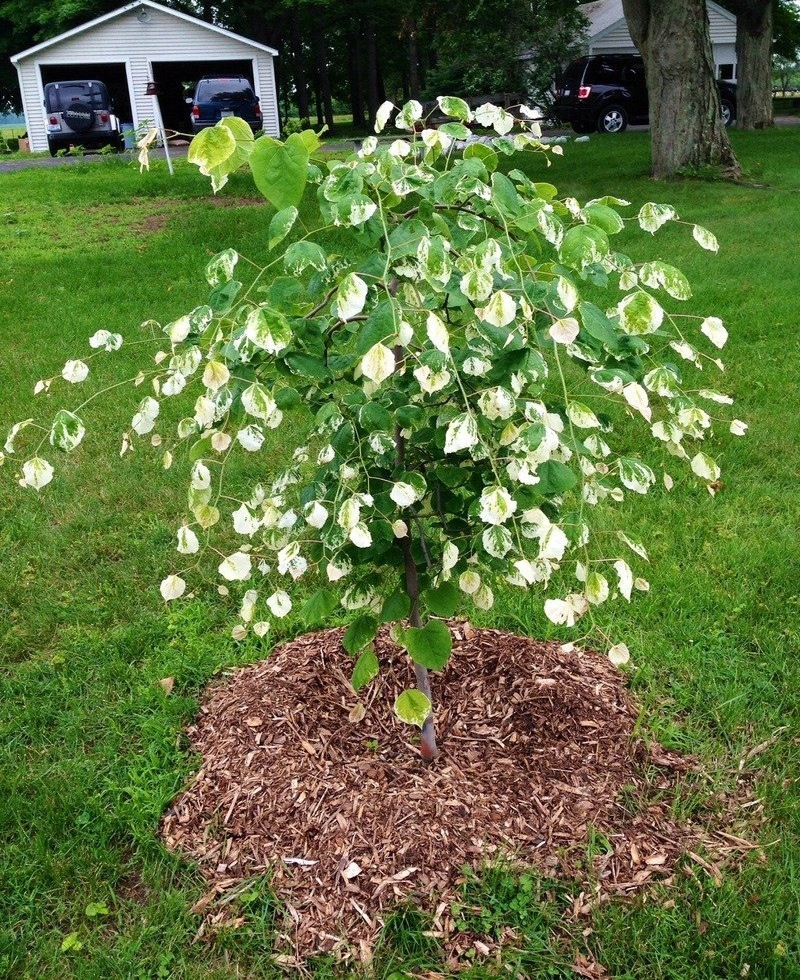 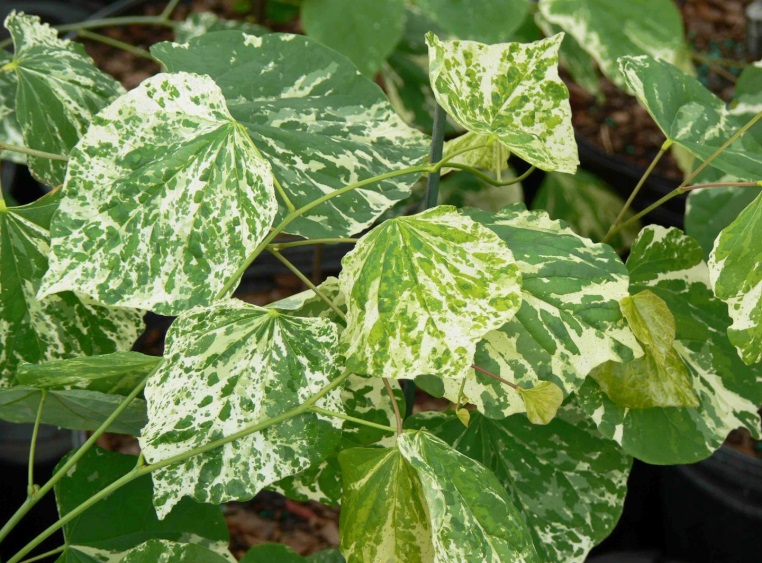 JUDASZOWIEC ZIELONY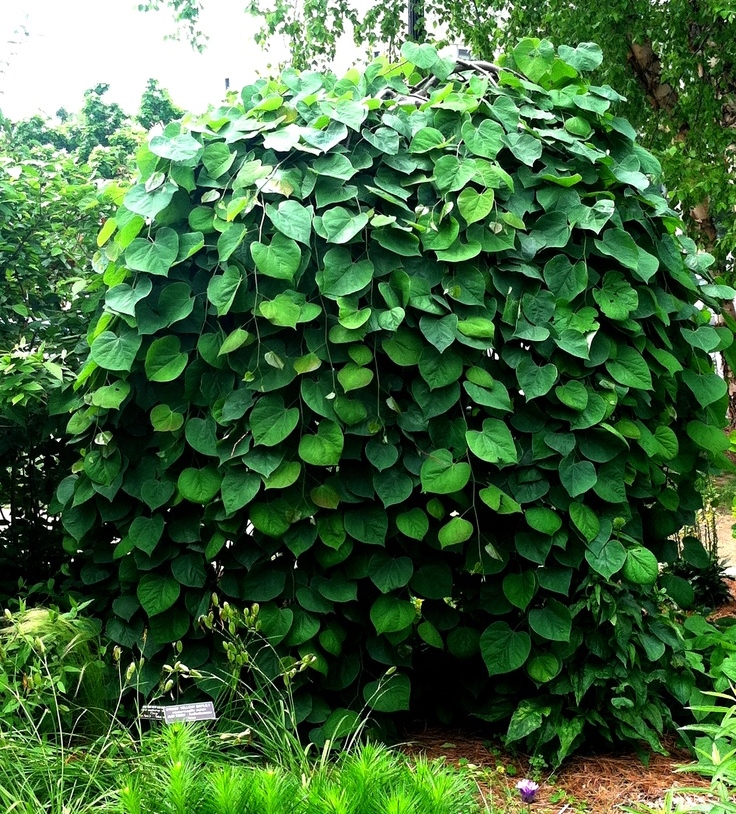 JUDASZOWCE WIOSNĄ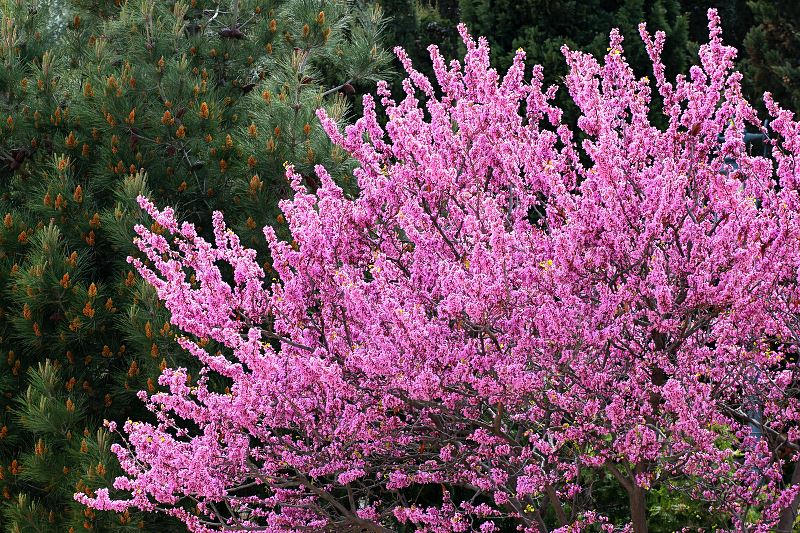 BANANOWIEC „MUSA BASJO”(TEN GATUNEK „MOŻE” POJAWIĆ SIĘ SZTUCZNY,ALE NIEKONIECZNIE)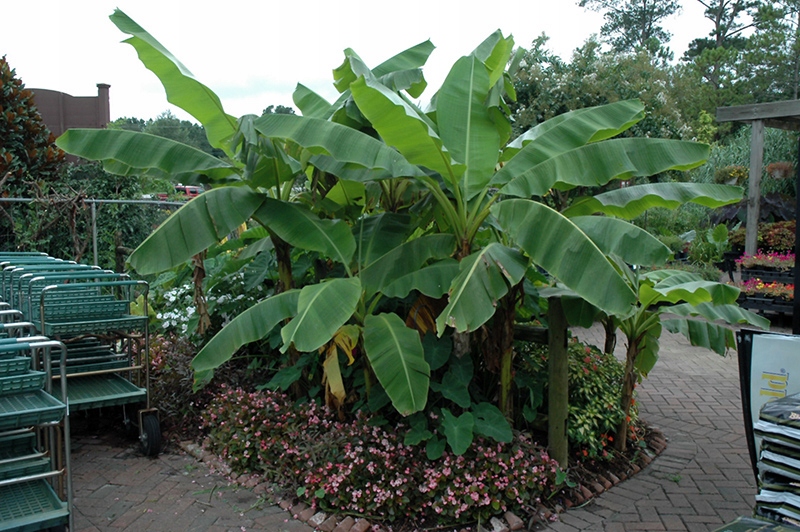 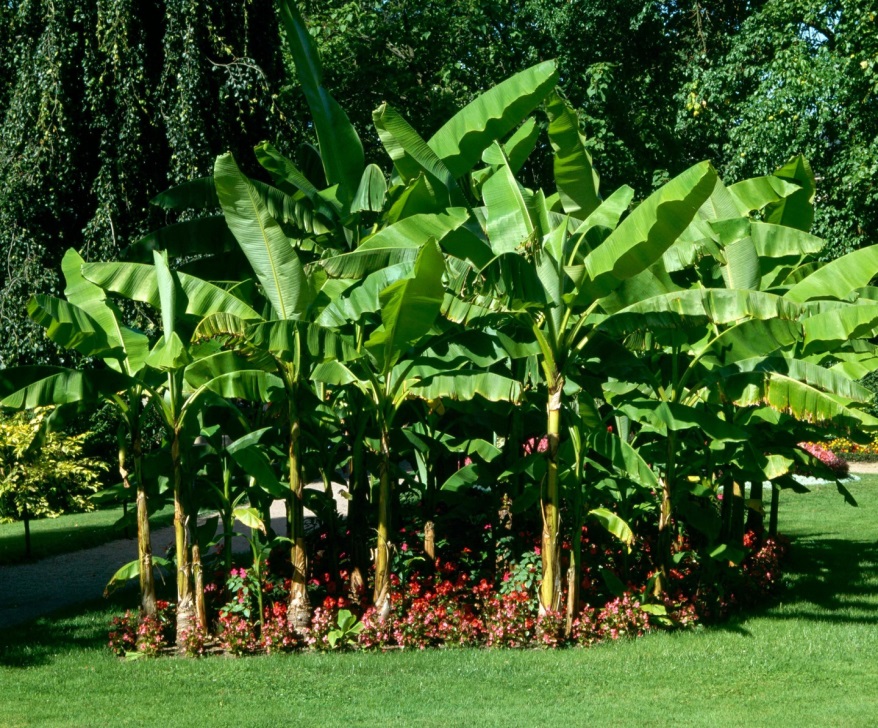 MAGNOLIA ZŁOTA „BUTTERFLIES”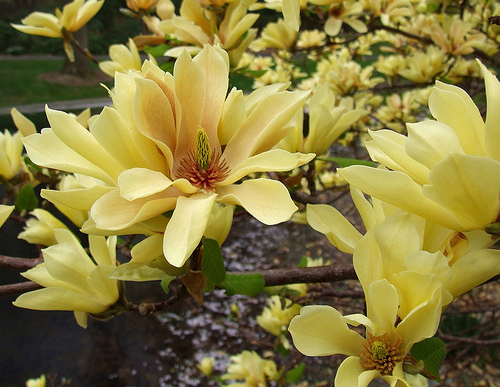 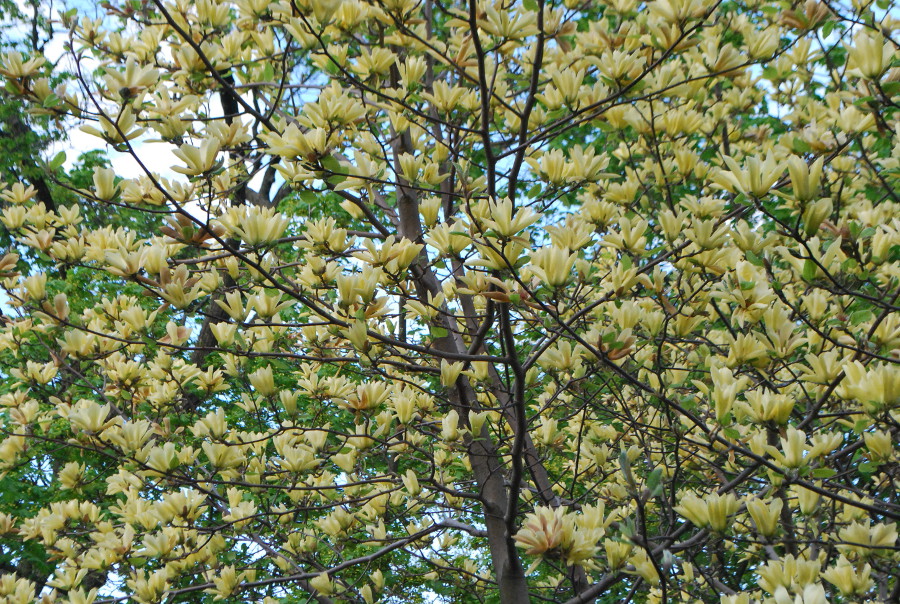 EUKALIPTUS GUNNI